Всероссийский конкурс для учащихся 1-х классов 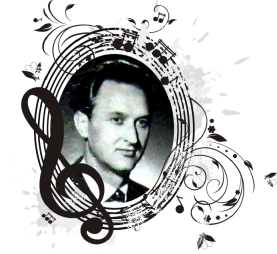 ДМШ, ДШИ, ДХШ«Творческий дебют»Номинация «Музыкальный дебют»Оркестровые струнные инструментыАнсамбли№Фамилия, имяВозраст, класс,год обунияОбразовательная организацияПреподавательКонцертмейстерПрограммаРезультатГрот Василийскрипка7 лет, 1 класс, 24.06.2015МБУДО «Детская музыкальная школа № 4» г.ВологдыБыданова Наталья Владимировнаконц. Кирошка Елизавета ЭдуардовнаМ. Старокадомский «Воздушная песня»I местоМалевинская Лия(скрипка)7 лет, 1 класс, 1 год об.МБУДО «ДШИ №2 им.В.П.Трифонова» г. ВологдыПреподавательЕлисеева Людмила АнатольевнаКонцертмейстерБерезина Ольга ИвановнаВ.Калинников «Киска»3 местоОсовская Соня(скрипка)8 лет, 1 класс, 1 год об.МБУДО «ДШИ №2 им.В.П.Трифонова» г. ВологдыПреподавательЕлисеева Людмила АнатольевнаКонцертмейстерТишина Анна ЕвгеньевнаН.Крюков «Прягалка»3 местоПавлова Василисаскрипка1 класс, 8 летМАУДО «Детская школа искусств № 5» г. ВологдыГавриловская Наталья Петровна
концертмейстер Каменцева Ксения АндреевнаИ.Дунаевский «Наш край»1 местоПриёмышева Мария1 класс, 8 летМАУДО «Детская школа искусств № 5» г. ВологдыГавриловская Наталья Петровна
концертмейстер Каменцева Ксения АндреевнаВ.Ильина «Козлик»1 местоСажина Нелли(скрипка)7 лет, 1 класс, 3 год об.МБУДО «ДШИ №2 им.В.П.Трифонова» г. ВологдыПреподавательЕлисеева Людмила АнатольевнаКонцертмейстерТишина Анна ЕвгеньевнаА.Комаровский «Маленький вальс»ДипломШевелева Елизаветаскрипка8 лет (22.04.2015), 1 классМБУДО «Детская музыкальная школа № 4» г.ВологдыБыданова Наталья Владимировнаконц. Кирошка Елизавета ЭдуардовнаС. Лобель «Скакалка»2 местоАнсамбль скрипачейПодготовительный и 1 класс
6-8 летМАУДО «Детская школа искусств № 5» г. ВологдыГавриловская Наталья Петровна
концертмейстер Каменцева Ксения АндреевнаВ.Русин «Полька-солнышко»1 местоШевелева ЕлизаветаГрот ВасилийАнсамбль скрипачей7 лет (21.08.2015), 1 класс8 лет (22.04.2015), 1 класс7 лет (24.06.2015), 1 классМБУДО «Детская музыкальная школа № 4» г.ВологдыБыданова Наталья Владимировнаконц. Кирошка Елизавета ЭдуардовнаВ.Русин – О. Щукина «Полька солнышко»1 местоШевелева ЕлизаветаБыданова Наталья ВладимировнаСкрипка, ансамбль8 лет (22.04.2015), 1 классМБУДО «Детская музыкальная школа № 4» г.ВологдыБыданова Наталья Владимировнаконц. Кирошка Елизавета ЭдуардовнаБ. Шеломов «Фантазия на темы песен И. Дунаевского»1 место